Educational QualificationProjectsAUTOMATED  BACKUP  SYSTEMAcademic interestsDatabase Management SystemNetworkingTechnical SkillsLanguages		:C,C++,java and SQLOperating System	:Windows 2000/xp/7/8Packages		:MS-Office 2003/2007Image editing Tools	:Adobe Photoshop , Micromedia Flash  Web designing	:HtmlHobbies and InterestsDrawingCraft  workClay ModellingDECLARATION:	         I hereby declare that the above information furnished is true to the best of my knowledge and belief.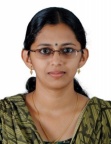 E-mail Address:Theertha.344790@2freemail.com Contact No:+971502360357Personal Summary:Date of Birth : 31/07/1992Blood group  :  B +VEGender           :  FemaleNationality    :   IndianLanguages known:Malayalam, English, TamilTHEERTHACareer Objective          To obtain a challenging position in a high quality engineering environment where my technical knowledge, academic and leadership skills will ensure professional growth and add value to organizational operations.Experience Worked as a System/Network Administrator for 1 year in Indian Rare Earths Ltd.(A Government of India Undertaking), UdyogamandalStrengthsPositive attitude  Dedication Hard workingIdentifies, analyses and solve problems effectivelyEfficient time managementGoal settingExtracurricular Activities and AwardsAttended workshops and symposium at national level.Participated and won prize in school and college cultural.Secured prizes for Youth Festival at Kerala State level.Successfully completed multimedia and DTP courses.Got Best Artist of the college award.Technical ExperienceAttended 10 days Inplant Training in Nexegen Technologies, Calicut, Kerala.Participated in One Day National Level Technical Workshop on “OPEN STACK-IaaS” at PCETParticipated in the Workshop Titled “Ideas to Execution for Entrepreneurs” conducted by Nature Talent. CourseInstitutionYear of Passing PercentageBE (CSE)Park College of Engineering and Technology,Coimbatore(Anna university)20147512th grade(HSE)GVHSS Madappally,Vatakara (State Board)20108510th grade (SSLC)St. Antony’s Girls High School, Vatakara (State Board)200886